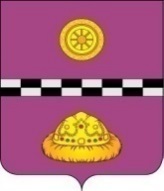 ПОСТАНОВЛЕНИЕот 03.07.2023                                                                                                         № 281 О внесение изменений и дополнений в постановление администрации муниципального района «Княжпогостский» от 14.08.2019 № 269 	В соответствии с Федеральным законом от 06.10.2003  № 131-ФЗ «Об общих принципах организации местного самоуправления в Российской Федерации», Федеральным законом от 27.07.2010  № 210-ФЗ «Об организации предоставления государственных и муниципальных услуг»,  Федеральным законом от 30.12.2020 № 509-ФЗ «О внесении изменений в отдельные законодательные акты Российской  Федерации», Постановлением Правительства РФ от 19.03.2022 № 415 «О внесении изменений в постановление Правительства Российской Федерации от 25 мая 2019 г. № 658»ПОСТАНОВЛЯЮ:1. Внести в постановление администрации муниципального района «Княжпогостский» от 14.08.2019 № 269  «Об утверждении административного регламента предоставления муниципальной услуги «Выдача пользователям воздушного пространства разрешения на выполнение авиационных работ, парашютных прыжков, демонстрационных полетов воздушных судов, полетов беспилотных летательных аппаратов, подъема привязных аэростатов над населенными пунктами, а также посадки (взлета) на расположенные в границах населенных пунктов площадки, сведения о которых не опубликованы в документах аэронавигационной информации» (далее – административный регламент) следующие изменения и дополнения:1.1. Название постановления изложить в следующей редакции: «Об утверждении Административного регламента предоставления муниципальной услуги «Выдача пользователям воздушного пространства разрешения на выполнение авиационных работ, парашютных прыжков, демонстрационных полетов воздушных судов, полетов беспилотных воздушных судов (за исключением полетов беспилотных воздушных судов с максимальной взлетной массой менее 0,15 кг), подъема привязных аэростатов над населенными пунктами, а также посадки (взлета) на расположенные в границах населенных пунктов площадки, сведения о которых не опубликованы в документах аэронавигационной информации».1.2. Пункт 1 постановления изложить в следующей редакции:«1. Утвердить административный регламент предоставления муниципальной услуги «Выдача пользователям воздушного пространства разрешения на выполнение авиационных работ, парашютных прыжков, демонстрационных полетов воздушных судов, полетов беспилотных летательных аппаратов (за исключением полетов беспилотных воздушных судов с максимальной взлетной массой менее 0,15 кг), подъема привязных аэростатов над населенными пунктами, а также посадки (взлета) на расположенные в границах населенных пунктов площадки, сведения о которых не опубликованы в документах аэронавигационной информации» согласно приложению к настоящему постановлению.».1.3. Название Административного регламента изложить в следующей редакции: "Выдача пользователям воздушного пространства разрешения на выполнение авиационных работ, парашютных прыжков, демонстрационных полетов воздушных судов, полетов беспилотных воздушных судов (за исключением полетов беспилотных воздушных судов с максимальной взлетной массой менее 0,15 кг), подъема привязных аэростатов над населенными пунктами, а также посадки (взлета) на расположенные в границах населенных пунктов площадки, сведения о которых не опубликованы в документах аэронавигационной информации».1.4.  В пункте 1.1 раздела I «Общие положения» административного регламента слова «Выдача пользователям воздушного пространства разрешения на выполнение авиационных работ, парашютных прыжков, демонстрационных полетов воздушных судов, полетов беспилотных летательных аппаратов, подъема привязных аэростатов над населенными пунктами, а также посадки (взлета) на расположенные в границах населенных пунктов площадки, сведения о которых не опубликованы в документах аэронавигационной информации» заменить на слова «Выдача пользователям воздушного пространства разрешения на выполнение авиационных работ, парашютных прыжков, демонстрационных полетов воздушных судов, полетов беспилотных летательных аппаратов (за исключением полетов беспилотных воздушных судов с максимальной взлетной массой менее 0,15 кг), подъема привязных аэростатов над населенными пунктами, а также посадки (взлета) на расположенные в границах населенных пунктов площадки, сведения о которых не опубликованы в документах аэронавигационной информации».1.5. Пункт 2.1 раздела II «Стандарт предоставления муниципальной услуги» административного регламента изложить в следующей редакции:«2.1. Наименование муниципальной услуги: «Выдача пользователям воздушного пространства разрешения на выполнение авиационных работ, парашютных прыжков, демонстрационных полетов воздушных судов, полетов беспилотных воздушных судов (за исключением полетов беспилотных воздушных судов с максимальной взлетной массой менее 0,15 кг), подъема привязных аэростатов над населенными пунктами, а также посадки (взлета) на расположенные в границах населенных пунктов площадки, сведения о которых не опубликованы в документах аэронавигационной информации».1.6. Пункт  2.6 административного регламента изложить в новой редакции:«2.6. Для получения муниципальной услуги заявителем самостоятельно предоставляется в Орган, МФЦ запрос о предоставлении муниципальной услуги не менее чем за 15 рабочих дней до начала срока использования воздушного пространства по формам согласно Приложению № 1 (для физических лиц, индивидуальных предпринимателей), Приложению № 2 (для юридических лиц) к настоящему Административному регламенту) с указанием типа, государственного (регистрационного) опознавательного знака, заводского номера (при наличии) и принадлежности воздушного судна, периода и места выполнения авиационной деятельности.К запросу прилагаются также следующие документы в 1 экземпляре: 1.   Копии учредительных документов юридического лица, в случае если заявителем является юридическое лицо;2. Доверенность, оформленная в соответствии с действующим законодательством, и (или) иной документ, подтверждающий полномочия представителя (законного представителя) (1 экз., копия (с представлением оригинала), копия возврату не подлежит) (представляется в случае, если заявление (запрос) о предоставлении муниципальной услуги подписывается представителем заявителя (законным представителем).3. Документ, удостоверяющий личность заявителя (представителя заявителя) (1 экз., копия (с представлением оригинала), копия возврату не подлежит).4. Проект порядка выполнения:- авиационных работ либо раздел руководства по производству полетов, включающий в себя особенности выполнения заявленных видов авиационных работ (1 экз., оригинал, возврату не подлежит) (представляется в случае выдачи разрешения на выполнение авиационных работ);- десантирования парашютистов с указанием времени, места, высоты выброски и количества подъемов воздушного судна (1 экз., оригинал, возврату не подлежит) (представляется в случае выдачи разрешения на выполнение парашютных прыжков);- подъемов привязных аэростатов с указанием времени, места, высоты подъема привязных аэростатов (1 экз., оригинал, возврату не подлежит) (представляется в случае выдачи разрешения на выполнение подъема привязных аэростатов над населенными пунктами на высоту свыше 50 метров).5. Договор с третьим лицом на выполнение заявленных авиационных работ (1 экз., копия (с представлением оригинала), копия возврату не подлежит) (представляется при наличии в случае выдачи разрешения на выполнение авиационных работ).6. Документ, подтверждающий обязательное страхование гражданской ответственности перевозчика перед пассажиром воздушного судна в соответствии со статьей 133 Воздушного кодекса Российской Федерации (1 экз., копия (с представлением оригинала), копия возврату не подлежит) (не представляется в случае выдачи разрешения на выполнение авиационных работ, полетов беспилотных воздушных судов (за исключением полетов беспилотных воздушных судов с максимальной взлетной массой менее 0,15 кг)).7. Документ, подтверждающий обязательное страхование ответственности эксплуатанта при авиационных работах в соответствии со статьей 135 Воздушного кодекса Российской Федерации (1 экз., копия (с представлением оригинала), копия возврату не подлежит) (представляется в случае выдачи разрешения на выполнение авиационных работ).»,1.7. Пункт 2.10 административного регламента изложить в новой редакции:«2.10. Перечень документов, которые заявитель вправе представить по собственной инициативе, так как они подлежат представлению в рамках межведомственного информационного взаимодействия и их непредставление заявителем не является основанием для отказа заявителю в предоставлении услуги:1. Сертификат летной годности (1 экз., копия (с представлением оригинала), копия возврату не подлежит) (не представляется в случае выдачи разрешения на выполнение полетов беспилотных воздушных судов, подъема привязных аэростатов над населенными пунктами).2. Уведомление о постановке на учет беспилотного воздушного судна (1 экз., копия (с представлением оригинала), копия возврату не подлежит) (представляется в случае выдачи разрешения на выполнение полетов беспилотных воздушных судов с максимальной взлетной массой от 0,15 до 30 килограммов).По межведомственным запросам Органа документы (копия или сведения, содержащиеся в нем) предоставляются Федеральным агентством воздушного транспорта (Росавиация) в срок не позднее трех рабочих дней со дня получения соответствующего межведомственного запроса.».1.8. Пункте 2.11 административного регламента дополнить подпунктом 7 следующего содержания: «7) требовать от заявителя предоставления на бумажном носителе документов и информации, электронные образы которых ранее были заверены в соотвествии с пунктом 7.2 части 1 статьи 16 Федерального закона от 30.12.2020 № 509-ФЗ, за исключением случаев если нанесение отметок на такие документы либо их изъятие является необходимым условием предоставления муниципальной услуги.».1.9. Приложение № 1 к административному регламенту изложить в редакции согласно приложению № 1 к настоящему постановлению.1.10. Приложение № 2 к Административному регламенту изложить в редакции согласно приложению № 2 к настоящему постановлению.1.11. Приложение № 3 к Административному регламенту изложить в редакции согласно приложению № 3 к настоящему постановлению.2. Настоящее постановление вступает в силу с момента его принятия и подлежит официальному опубликованию.3. Контроль за исполнением настоящего постановления возложить на  первого заместителя руководителя администрации муниципального района «Княжпогостский» М.В. Ховрина.Глава МР «Княжпогостский» -руководитель администрации                                                              А.Л. НемчиновПриложение № 1к постановлению администрации МР «Княжпогостский»от 03.07.2023. №281"Приложение № 1к административному регламентупредоставления муниципальной услуги«Выдача пользователям воздушногопространства разрешенияна выполнение авиационных работ,парашютных прыжков,демонстрационных полетоввоздушных судов, полетовбеспилотных воздушных судов(за исключением полетовбеспилотных воздушных судовс максимальной взлетной массойменее 0,15 кг), подъема привязныхаэростатов над населеннымипунктами, а также посадки (взлета)на расположенные в границахнаселенных пунктов площадки,сведения о которыхне опубликованы в документахаэронавигационной информации"Приложение № 2к постановлению администрации МР «Княжпогостский»от 03.07.2023. № 281"Приложение № 2к административному регламентупредоставления муниципальной услуги«Выдача пользователям воздушногопространства разрешенияна выполнение авиационных работ,парашютных прыжков,демонстрационных полетоввоздушных судов, полетовбеспилотных воздушных судов(за исключением полетовбеспилотных воздушных судовс максимальной взлетной массойменее 0,15 кг), подъема привязныхаэростатов над населеннымипунктами, а также посадки (взлета)на расположенные в границахнаселенных пунктов площадки,сведения о которыхне опубликованы в документахаэронавигационной информации"Приложение № 3к постановлению администрации МР «Княжпогостский»от 03.07.2023. № 281"Приложение № 3к административному регламентупредоставления муниципальной услуги"Выдача пользователям воздушногопространства разрешенияна выполнение авиационных работ,парашютных прыжков,демонстрационных полетоввоздушных судов, полетовбеспилотных воздушных судов(за исключением полетовбеспилотных воздушных судовс максимальной взлетной массойменее 0,25 кг), подъема привязныхаэростатов над населеннымипунктами, а также посадки (взлета)на расположенные в границахнаселенных пунктов площадки,сведения о которыхне опубликованы в документахаэронавигационной информации"N запросаN запросаОрган, обрабатывающий запрос на предоставление услугиОрган, обрабатывающий запрос на предоставление услугиОрган, обрабатывающий запрос на предоставление услугиОрган, обрабатывающий запрос на предоставление услугиДанные заявителя (физического лица, индивидуального предпринимателя)Данные заявителя (физического лица, индивидуального предпринимателя)Данные заявителя (физического лица, индивидуального предпринимателя)Данные заявителя (физического лица, индивидуального предпринимателя)Данные заявителя (физического лица, индивидуального предпринимателя)Данные заявителя (физического лица, индивидуального предпринимателя)Данные заявителя (физического лица, индивидуального предпринимателя)Данные заявителя (физического лица, индивидуального предпринимателя)ФамилияФамилияФамилияИмяИмяИмяОтчествоОтчествоОтчествоДата рожденияДата рожденияДата рожденияПолное наименование индивидуального предпринимателяПолное наименование индивидуального предпринимателяПолное наименование индивидуального предпринимателяОГРНИПОГРНИПОГРНИПДокумент, удостоверяющий личность заявителяДокумент, удостоверяющий личность заявителяДокумент, удостоверяющий личность заявителяДокумент, удостоверяющий личность заявителяДокумент, удостоверяющий личность заявителяДокумент, удостоверяющий личность заявителяДокумент, удостоверяющий личность заявителяДокумент, удостоверяющий личность заявителяВидВидСерияСерияНомерВыданВыданДата выдачиАдрес регистрации заявителя/Юридический адрес (адрес регистрации) индивидуального предпринимателяАдрес регистрации заявителя/Юридический адрес (адрес регистрации) индивидуального предпринимателяАдрес регистрации заявителя/Юридический адрес (адрес регистрации) индивидуального предпринимателяАдрес регистрации заявителя/Юридический адрес (адрес регистрации) индивидуального предпринимателяАдрес регистрации заявителя/Юридический адрес (адрес регистрации) индивидуального предпринимателяАдрес регистрации заявителя/Юридический адрес (адрес регистрации) индивидуального предпринимателяАдрес регистрации заявителя/Юридический адрес (адрес регистрации) индивидуального предпринимателяАдрес регистрации заявителя/Юридический адрес (адрес регистрации) индивидуального предпринимателяИндексИндексРегионРегионРайонРайонНаселенный пунктНаселенный пунктУлицаУлицаДомДомКорпусКвартираАдрес места жительства заявителя/Почтовый адрес индивидуального предпринимателяАдрес места жительства заявителя/Почтовый адрес индивидуального предпринимателяАдрес места жительства заявителя/Почтовый адрес индивидуального предпринимателяАдрес места жительства заявителя/Почтовый адрес индивидуального предпринимателяАдрес места жительства заявителя/Почтовый адрес индивидуального предпринимателяАдрес места жительства заявителя/Почтовый адрес индивидуального предпринимателяАдрес места жительства заявителя/Почтовый адрес индивидуального предпринимателяАдрес места жительства заявителя/Почтовый адрес индивидуального предпринимателяИндексИндексРегионРегионРайонРайонНаселенный пунктНаселенный пунктУлицаУлицаДомДомКорпусКвартираКонтактные данныеКонтактные данныеКонтактные данныеКонтактные данныеЗАЯВЛЕНИЕЗАЯВЛЕНИЕЗАЯВЛЕНИЕЗАЯВЛЕНИЕЗАЯВЛЕНИЕЗАЯВЛЕНИЕЗАЯВЛЕНИЕЗАЯВЛЕНИЕПрошу выдать разрешение на выполнение авиационных работ, парашютных прыжков, демонстрационных полетов воздушных судов, полетов беспилотных воздушных судов (за исключением полетов беспилотных воздушных судов с максимальной взлетной массой менее 0,15 кг), подъема привязных аэростатов над территорией муниципального образования "_____________________", посадок (взлетов) на расположенные в границах муниципального образования "_____________________" площадки, сведения о которых не опубликованы в документах аэронавигационной информации (нужное подчеркнуть), на воздушном судне:Прошу выдать разрешение на выполнение авиационных работ, парашютных прыжков, демонстрационных полетов воздушных судов, полетов беспилотных воздушных судов (за исключением полетов беспилотных воздушных судов с максимальной взлетной массой менее 0,15 кг), подъема привязных аэростатов над территорией муниципального образования "_____________________", посадок (взлетов) на расположенные в границах муниципального образования "_____________________" площадки, сведения о которых не опубликованы в документах аэронавигационной информации (нужное подчеркнуть), на воздушном судне:Прошу выдать разрешение на выполнение авиационных работ, парашютных прыжков, демонстрационных полетов воздушных судов, полетов беспилотных воздушных судов (за исключением полетов беспилотных воздушных судов с максимальной взлетной массой менее 0,15 кг), подъема привязных аэростатов над территорией муниципального образования "_____________________", посадок (взлетов) на расположенные в границах муниципального образования "_____________________" площадки, сведения о которых не опубликованы в документах аэронавигационной информации (нужное подчеркнуть), на воздушном судне:Прошу выдать разрешение на выполнение авиационных работ, парашютных прыжков, демонстрационных полетов воздушных судов, полетов беспилотных воздушных судов (за исключением полетов беспилотных воздушных судов с максимальной взлетной массой менее 0,15 кг), подъема привязных аэростатов над территорией муниципального образования "_____________________", посадок (взлетов) на расположенные в границах муниципального образования "_____________________" площадки, сведения о которых не опубликованы в документах аэронавигационной информации (нужное подчеркнуть), на воздушном судне:Прошу выдать разрешение на выполнение авиационных работ, парашютных прыжков, демонстрационных полетов воздушных судов, полетов беспилотных воздушных судов (за исключением полетов беспилотных воздушных судов с максимальной взлетной массой менее 0,15 кг), подъема привязных аэростатов над территорией муниципального образования "_____________________", посадок (взлетов) на расположенные в границах муниципального образования "_____________________" площадки, сведения о которых не опубликованы в документах аэронавигационной информации (нужное подчеркнуть), на воздушном судне:Прошу выдать разрешение на выполнение авиационных работ, парашютных прыжков, демонстрационных полетов воздушных судов, полетов беспилотных воздушных судов (за исключением полетов беспилотных воздушных судов с максимальной взлетной массой менее 0,15 кг), подъема привязных аэростатов над территорией муниципального образования "_____________________", посадок (взлетов) на расположенные в границах муниципального образования "_____________________" площадки, сведения о которых не опубликованы в документах аэронавигационной информации (нужное подчеркнуть), на воздушном судне:Прошу выдать разрешение на выполнение авиационных работ, парашютных прыжков, демонстрационных полетов воздушных судов, полетов беспилотных воздушных судов (за исключением полетов беспилотных воздушных судов с максимальной взлетной массой менее 0,15 кг), подъема привязных аэростатов над территорией муниципального образования "_____________________", посадок (взлетов) на расположенные в границах муниципального образования "_____________________" площадки, сведения о которых не опубликованы в документах аэронавигационной информации (нужное подчеркнуть), на воздушном судне:Прошу выдать разрешение на выполнение авиационных работ, парашютных прыжков, демонстрационных полетов воздушных судов, полетов беспилотных воздушных судов (за исключением полетов беспилотных воздушных судов с максимальной взлетной массой менее 0,15 кг), подъема привязных аэростатов над территорией муниципального образования "_____________________", посадок (взлетов) на расположенные в границах муниципального образования "_____________________" площадки, сведения о которых не опубликованы в документах аэронавигационной информации (нужное подчеркнуть), на воздушном судне:государственный регистрационный (опознавательный/учетно-опознавательный)государственный регистрационный (опознавательный/учетно-опознавательный)государственный регистрационный (опознавательный/учетно-опознавательный)государственный регистрационный (опознавательный/учетно-опознавательный)государственный регистрационный (опознавательный/учетно-опознавательный)государственный регистрационный (опознавательный/учетно-опознавательный)государственный регистрационный (опознавательный/учетно-опознавательный)государственный регистрационный (опознавательный/учетно-опознавательный).знак, заводской номер (при наличии)знак, заводской номер (при наличии)знак, заводской номер (при наличии)знак, заводской номер (при наличии)знак, заводской номер (при наличии)знак, заводской номер (при наличии)знак, заводской номер (при наличии)знак, заводской номер (при наличии)Срок использования воздушного пространства муниципального образования "_____________________":начало _________________________, окончание ______________________.Место использования воздушного пространства муниципального образования "_____________________" (посадочные площадки, планируемые к использованию):Срок использования воздушного пространства муниципального образования "_____________________":начало _________________________, окончание ______________________.Место использования воздушного пространства муниципального образования "_____________________" (посадочные площадки, планируемые к использованию):Срок использования воздушного пространства муниципального образования "_____________________":начало _________________________, окончание ______________________.Место использования воздушного пространства муниципального образования "_____________________" (посадочные площадки, планируемые к использованию):Срок использования воздушного пространства муниципального образования "_____________________":начало _________________________, окончание ______________________.Место использования воздушного пространства муниципального образования "_____________________" (посадочные площадки, планируемые к использованию):Срок использования воздушного пространства муниципального образования "_____________________":начало _________________________, окончание ______________________.Место использования воздушного пространства муниципального образования "_____________________" (посадочные площадки, планируемые к использованию):Срок использования воздушного пространства муниципального образования "_____________________":начало _________________________, окончание ______________________.Место использования воздушного пространства муниципального образования "_____________________" (посадочные площадки, планируемые к использованию):Срок использования воздушного пространства муниципального образования "_____________________":начало _________________________, окончание ______________________.Место использования воздушного пространства муниципального образования "_____________________" (посадочные площадки, планируемые к использованию):Срок использования воздушного пространства муниципального образования "_____________________":начало _________________________, окончание ______________________.Место использования воздушного пространства муниципального образования "_____________________" (посадочные площадки, планируемые к использованию):Время использования воздушного пространства муниципального образования "_____________________":Время использования воздушного пространства муниципального образования "_____________________":Время использования воздушного пространства муниципального образования "_____________________":Время использования воздушного пространства муниципального образования "_____________________":Время использования воздушного пространства муниципального образования "_____________________":Время использования воздушного пространства муниципального образования "_____________________":Время использования воздушного пространства муниципального образования "_____________________":Время использования воздушного пространства муниципального образования "_____________________":.(дневное/ночное)(дневное/ночное)(дневное/ночное)(дневное/ночное)(дневное/ночное)(дневное/ночное)(дневное/ночное)(дневное/ночное)Летный экипаж:Летный экипаж:Летный экипаж:Летный экипаж:Летный экипаж:Летный экипаж:Летный экипаж:Летный экипаж:.(Ф.И.О., должности)(Ф.И.О., должности)(Ф.И.О., должности)(Ф.И.О., должности)(Ф.И.О., должности)(Ф.И.О., должности)(Ф.И.О., должности)(Ф.И.О., должности)Реквизиты документа о регистрации судна:Реквизиты документа о регистрации судна:Реквизиты документа о регистрации судна:Реквизиты документа о регистрации судна:Реквизиты документа о регистрации судна:Реквизиты документа о регистрации судна:Реквизиты документа о регистрации судна:Реквизиты документа о регистрации судна:.Реквизиты сертификата летной годности:Реквизиты сертификата летной годности:Реквизиты сертификата летной годности:Реквизиты сертификата летной годности:Реквизиты сертификата летной годности:Реквизиты сертификата летной годности:Реквизиты сертификата летной годности:Реквизиты сертификата летной годности:.Реквизиты сертификатов членов экипажа:Реквизиты сертификатов членов экипажа:Реквизиты сертификатов членов экипажа:Реквизиты сертификатов членов экипажа:Реквизиты сертификатов членов экипажа:Реквизиты сертификатов членов экипажа:Реквизиты сертификатов членов экипажа:Реквизиты сертификатов членов экипажа:.Представлены следующие документыПредставлены следующие документыПредставлены следующие документыПредставлены следующие документыПредставлены следующие документыПредставлены следующие документыПредставлены следующие документыПредставлены следующие документы123Место получения результата предоставления услугиМесто получения результата предоставления услугиМесто получения результата предоставления услугиСпособ получения результатаСпособ получения результатаСпособ получения результатаСпособ получения результатаСпособ получения результатаСпособ получения результатаДанные представителя (уполномоченного лица)Данные представителя (уполномоченного лица)Данные представителя (уполномоченного лица)Данные представителя (уполномоченного лица)Данные представителя (уполномоченного лица)Данные представителя (уполномоченного лица)Данные представителя (уполномоченного лица)Данные представителя (уполномоченного лица)ФамилияФамилияИмяИмяОтчествоОтчествоДата рожденияДата рожденияДокумент, удостоверяющий личность представителя (уполномоченного лица)Документ, удостоверяющий личность представителя (уполномоченного лица)Документ, удостоверяющий личность представителя (уполномоченного лица)Документ, удостоверяющий личность представителя (уполномоченного лица)Документ, удостоверяющий личность представителя (уполномоченного лица)Документ, удостоверяющий личность представителя (уполномоченного лица)Документ, удостоверяющий личность представителя (уполномоченного лица)Документ, удостоверяющий личность представителя (уполномоченного лица)ВидВидСерияСерияНомерВыданВыданДата выдачиАдрес регистрации представителя (уполномоченного лица)Адрес регистрации представителя (уполномоченного лица)Адрес регистрации представителя (уполномоченного лица)Адрес регистрации представителя (уполномоченного лица)Адрес регистрации представителя (уполномоченного лица)Адрес регистрации представителя (уполномоченного лица)Адрес регистрации представителя (уполномоченного лица)Адрес регистрации представителя (уполномоченного лица)ИндексИндексРегионРегионРайонРайонНаселенный пунктНаселенный пунктУлицаУлицаДомДомКорпусКвартираАдрес места жительства представителя (уполномоченного лица)Адрес места жительства представителя (уполномоченного лица)Адрес места жительства представителя (уполномоченного лица)Адрес места жительства представителя (уполномоченного лица)Адрес места жительства представителя (уполномоченного лица)Адрес места жительства представителя (уполномоченного лица)Адрес места жительства представителя (уполномоченного лица)Адрес места жительства представителя (уполномоченного лица)ИндексИндексРегионРегионРайонРайонНаселенный пунктНаселенный пунктУлицаУлицаДомДомКорпусКвартираКонтактные данныеКонтактные данныеКонтактные данныеКонтактные данныеДатаДатаДатаПодпись/ФИО".Подпись/ФИО".Подпись/ФИО".Подпись/ФИО".N запросаN запросаОрган, обрабатывающий запрос на предоставление услугиОрган, обрабатывающий запрос на предоставление услугиОрган, обрабатывающий запрос на предоставление услугиОрган, обрабатывающий запрос на предоставление услугиДанные заявителя (юридического лица)Данные заявителя (юридического лица)Данные заявителя (юридического лица)Данные заявителя (юридического лица)Данные заявителя (юридического лица)Данные заявителя (юридического лица)Данные заявителя (юридического лица)Данные заявителя (юридического лица)Полное наименование юридического лица (в соответствии с учредительными документами)Полное наименование юридического лица (в соответствии с учредительными документами)Полное наименование юридического лица (в соответствии с учредительными документами)Организационно-правовая форма юридического лицаОрганизационно-правовая форма юридического лицаОрганизационно-правовая форма юридического лицаФамилия, имя, отчество руководителя юридического лицаФамилия, имя, отчество руководителя юридического лицаФамилия, имя, отчество руководителя юридического лицаОГРНОГРНЮридический адресЮридический адресЮридический адресЮридический адресЮридический адресЮридический адресЮридический адресЮридический адресИндексИндексРегионРегионРайонРайонНаселенный пунктНаселенный пунктУлицаУлицаДомДомКорпусКвартираПочтовый адресПочтовый адресПочтовый адресПочтовый адресПочтовый адресПочтовый адресПочтовый адресПочтовый адресИндексИндексРегионРегионРайонРайонНаселенный пунктНаселенный пунктУлицаУлицаДомДомКорпусКвартираКонтактные данныеКонтактные данныеКонтактные данныеКонтактные данныеЗАЯВЛЕНИЕЗАЯВЛЕНИЕЗАЯВЛЕНИЕЗАЯВЛЕНИЕЗАЯВЛЕНИЕЗАЯВЛЕНИЕЗАЯВЛЕНИЕЗАЯВЛЕНИЕПрошу выдать разрешение на выполнение авиационных работ, парашютных прыжков, демонстрационных полетов воздушных судов, полетов беспилотных воздушных судов (за исключением полетов беспилотных воздушных судов с максимальной взлетной массой менее 0,15 кг), подъема привязных аэростатов над территорией муниципального образования "_____________________", посадок (взлетов) на расположенные в границах муниципального образования "_____________________" площадки, сведения о которых не опубликованы в документах аэронавигационной информации (нужное подчеркнуть), на воздушном судне:Прошу выдать разрешение на выполнение авиационных работ, парашютных прыжков, демонстрационных полетов воздушных судов, полетов беспилотных воздушных судов (за исключением полетов беспилотных воздушных судов с максимальной взлетной массой менее 0,15 кг), подъема привязных аэростатов над территорией муниципального образования "_____________________", посадок (взлетов) на расположенные в границах муниципального образования "_____________________" площадки, сведения о которых не опубликованы в документах аэронавигационной информации (нужное подчеркнуть), на воздушном судне:Прошу выдать разрешение на выполнение авиационных работ, парашютных прыжков, демонстрационных полетов воздушных судов, полетов беспилотных воздушных судов (за исключением полетов беспилотных воздушных судов с максимальной взлетной массой менее 0,15 кг), подъема привязных аэростатов над территорией муниципального образования "_____________________", посадок (взлетов) на расположенные в границах муниципального образования "_____________________" площадки, сведения о которых не опубликованы в документах аэронавигационной информации (нужное подчеркнуть), на воздушном судне:Прошу выдать разрешение на выполнение авиационных работ, парашютных прыжков, демонстрационных полетов воздушных судов, полетов беспилотных воздушных судов (за исключением полетов беспилотных воздушных судов с максимальной взлетной массой менее 0,15 кг), подъема привязных аэростатов над территорией муниципального образования "_____________________", посадок (взлетов) на расположенные в границах муниципального образования "_____________________" площадки, сведения о которых не опубликованы в документах аэронавигационной информации (нужное подчеркнуть), на воздушном судне:Прошу выдать разрешение на выполнение авиационных работ, парашютных прыжков, демонстрационных полетов воздушных судов, полетов беспилотных воздушных судов (за исключением полетов беспилотных воздушных судов с максимальной взлетной массой менее 0,15 кг), подъема привязных аэростатов над территорией муниципального образования "_____________________", посадок (взлетов) на расположенные в границах муниципального образования "_____________________" площадки, сведения о которых не опубликованы в документах аэронавигационной информации (нужное подчеркнуть), на воздушном судне:Прошу выдать разрешение на выполнение авиационных работ, парашютных прыжков, демонстрационных полетов воздушных судов, полетов беспилотных воздушных судов (за исключением полетов беспилотных воздушных судов с максимальной взлетной массой менее 0,15 кг), подъема привязных аэростатов над территорией муниципального образования "_____________________", посадок (взлетов) на расположенные в границах муниципального образования "_____________________" площадки, сведения о которых не опубликованы в документах аэронавигационной информации (нужное подчеркнуть), на воздушном судне:Прошу выдать разрешение на выполнение авиационных работ, парашютных прыжков, демонстрационных полетов воздушных судов, полетов беспилотных воздушных судов (за исключением полетов беспилотных воздушных судов с максимальной взлетной массой менее 0,15 кг), подъема привязных аэростатов над территорией муниципального образования "_____________________", посадок (взлетов) на расположенные в границах муниципального образования "_____________________" площадки, сведения о которых не опубликованы в документах аэронавигационной информации (нужное подчеркнуть), на воздушном судне:Прошу выдать разрешение на выполнение авиационных работ, парашютных прыжков, демонстрационных полетов воздушных судов, полетов беспилотных воздушных судов (за исключением полетов беспилотных воздушных судов с максимальной взлетной массой менее 0,15 кг), подъема привязных аэростатов над территорией муниципального образования "_____________________", посадок (взлетов) на расположенные в границах муниципального образования "_____________________" площадки, сведения о которых не опубликованы в документах аэронавигационной информации (нужное подчеркнуть), на воздушном судне:государственный регистрационный (опознавательный/учетно-опознавательный)государственный регистрационный (опознавательный/учетно-опознавательный)государственный регистрационный (опознавательный/учетно-опознавательный)государственный регистрационный (опознавательный/учетно-опознавательный)государственный регистрационный (опознавательный/учетно-опознавательный)государственный регистрационный (опознавательный/учетно-опознавательный)государственный регистрационный (опознавательный/учетно-опознавательный)государственный регистрационный (опознавательный/учетно-опознавательный).знак, заводской номер (при наличии)знак, заводской номер (при наличии)знак, заводской номер (при наличии)знак, заводской номер (при наличии)знак, заводской номер (при наличии)знак, заводской номер (при наличии)знак, заводской номер (при наличии)знак, заводской номер (при наличии)Срок использования воздушного пространства муниципального образования "_____________________":начало _________________________, окончание ______________________.Место использования воздушного пространства муниципального образования "_____________________" (посадочные площадки, планируемые к использованию):Срок использования воздушного пространства муниципального образования "_____________________":начало _________________________, окончание ______________________.Место использования воздушного пространства муниципального образования "_____________________" (посадочные площадки, планируемые к использованию):Срок использования воздушного пространства муниципального образования "_____________________":начало _________________________, окончание ______________________.Место использования воздушного пространства муниципального образования "_____________________" (посадочные площадки, планируемые к использованию):Срок использования воздушного пространства муниципального образования "_____________________":начало _________________________, окончание ______________________.Место использования воздушного пространства муниципального образования "_____________________" (посадочные площадки, планируемые к использованию):Срок использования воздушного пространства муниципального образования "_____________________":начало _________________________, окончание ______________________.Место использования воздушного пространства муниципального образования "_____________________" (посадочные площадки, планируемые к использованию):Срок использования воздушного пространства муниципального образования "_____________________":начало _________________________, окончание ______________________.Место использования воздушного пространства муниципального образования "_____________________" (посадочные площадки, планируемые к использованию):Срок использования воздушного пространства муниципального образования "_____________________":начало _________________________, окончание ______________________.Место использования воздушного пространства муниципального образования "_____________________" (посадочные площадки, планируемые к использованию):Срок использования воздушного пространства муниципального образования "_____________________":начало _________________________, окончание ______________________.Место использования воздушного пространства муниципального образования "_____________________" (посадочные площадки, планируемые к использованию):Время использования воздушного пространства муниципального образования "_____________________":Время использования воздушного пространства муниципального образования "_____________________":Время использования воздушного пространства муниципального образования "_____________________":Время использования воздушного пространства муниципального образования "_____________________":Время использования воздушного пространства муниципального образования "_____________________":Время использования воздушного пространства муниципального образования "_____________________":Время использования воздушного пространства муниципального образования "_____________________":Время использования воздушного пространства муниципального образования "_____________________":.(дневное/ночное)(дневное/ночное)(дневное/ночное)(дневное/ночное)(дневное/ночное)(дневное/ночное)(дневное/ночное)(дневное/ночное)Летный экипаж:Летный экипаж:Летный экипаж:Летный экипаж:Летный экипаж:Летный экипаж:Летный экипаж:Летный экипаж:.(Ф.И.О., должности)(Ф.И.О., должности)(Ф.И.О., должности)(Ф.И.О., должности)(Ф.И.О., должности)(Ф.И.О., должности)(Ф.И.О., должности)(Ф.И.О., должности)Реквизиты документа о регистрации судна:Реквизиты документа о регистрации судна:Реквизиты документа о регистрации судна:Реквизиты документа о регистрации судна:Реквизиты документа о регистрации судна:Реквизиты документа о регистрации судна:Реквизиты документа о регистрации судна:Реквизиты документа о регистрации судна:.Реквизиты сертификата летной годности:Реквизиты сертификата летной годности:Реквизиты сертификата летной годности:Реквизиты сертификата летной годности:Реквизиты сертификата летной годности:Реквизиты сертификата летной годности:Реквизиты сертификата летной годности:Реквизиты сертификата летной годности:.Реквизиты сертификатов членов экипажа:Реквизиты сертификатов членов экипажа:Реквизиты сертификатов членов экипажа:Реквизиты сертификатов членов экипажа:Реквизиты сертификатов членов экипажа:Реквизиты сертификатов членов экипажа:Реквизиты сертификатов членов экипажа:Реквизиты сертификатов членов экипажа:.Представлены следующие документыПредставлены следующие документыПредставлены следующие документыПредставлены следующие документыПредставлены следующие документыПредставлены следующие документыПредставлены следующие документыПредставлены следующие документы123Место получения результата предоставления услугиМесто получения результата предоставления услугиМесто получения результата предоставления услугиСпособ получения результатаСпособ получения результатаСпособ получения результатаСпособ получения результатаСпособ получения результатаСпособ получения результатаДанные представителя (уполномоченного лица)Данные представителя (уполномоченного лица)Данные представителя (уполномоченного лица)Данные представителя (уполномоченного лица)Данные представителя (уполномоченного лица)Данные представителя (уполномоченного лица)Данные представителя (уполномоченного лица)Данные представителя (уполномоченного лица)ФамилияФамилияИмяИмяОтчествоОтчествоДата рожденияДата рожденияДокумент, удостоверяющий личность представителя (уполномоченного лица)Документ, удостоверяющий личность представителя (уполномоченного лица)Документ, удостоверяющий личность представителя (уполномоченного лица)Документ, удостоверяющий личность представителя (уполномоченного лица)Документ, удостоверяющий личность представителя (уполномоченного лица)Документ, удостоверяющий личность представителя (уполномоченного лица)Документ, удостоверяющий личность представителя (уполномоченного лица)Документ, удостоверяющий личность представителя (уполномоченного лица)ВидВидСерияСерияНомерВыданВыданДата выдачиАдрес регистрации представителя (уполномоченного лица)Адрес регистрации представителя (уполномоченного лица)Адрес регистрации представителя (уполномоченного лица)Адрес регистрации представителя (уполномоченного лица)Адрес регистрации представителя (уполномоченного лица)Адрес регистрации представителя (уполномоченного лица)Адрес регистрации представителя (уполномоченного лица)Адрес регистрации представителя (уполномоченного лица)ИндексИндексРегионРегионРайонРайонНаселенный пунктНаселенный пунктУлицаУлицаДомДомКорпусКвартираАдрес места жительства представителя (уполномоченного лица)Адрес места жительства представителя (уполномоченного лица)Адрес места жительства представителя (уполномоченного лица)Адрес места жительства представителя (уполномоченного лица)Адрес места жительства представителя (уполномоченного лица)Адрес места жительства представителя (уполномоченного лица)Адрес места жительства представителя (уполномоченного лица)Адрес места жительства представителя (уполномоченного лица)ИндексИндексРегионРегионРайонРайонНаселенный пунктНаселенный пунктУлицаУлицаДомДомКорпусКвартираКонтактные данныеКонтактные данныеКонтактные данныеКонтактные данныеДатаДатаДатаПодпись/ФИО".Подпись/ФИО".Подпись/ФИО".Подпись/ФИО".РАЗРЕШЕНИЕна выполнение авиационных работ, парашютных прыжков, демонстрационных полетов воздушных судов, полетов беспилотных воздушных судов (за исключением полетов беспилотных воздушных судов с максимальной взлетной массой менее 0,15 кг), подъема привязных аэростатов над территорией муниципального образования "_____________________", посадок (взлетов) на расположенные в границах муниципального образования "_____________________" площадки, сведения о которых не опубликованы в документах аэронавигационной информацииРАЗРЕШЕНИЕна выполнение авиационных работ, парашютных прыжков, демонстрационных полетов воздушных судов, полетов беспилотных воздушных судов (за исключением полетов беспилотных воздушных судов с максимальной взлетной массой менее 0,15 кг), подъема привязных аэростатов над территорией муниципального образования "_____________________", посадок (взлетов) на расположенные в границах муниципального образования "_____________________" площадки, сведения о которых не опубликованы в документах аэронавигационной информацииРАЗРЕШЕНИЕна выполнение авиационных работ, парашютных прыжков, демонстрационных полетов воздушных судов, полетов беспилотных воздушных судов (за исключением полетов беспилотных воздушных судов с максимальной взлетной массой менее 0,15 кг), подъема привязных аэростатов над территорией муниципального образования "_____________________", посадок (взлетов) на расположенные в границах муниципального образования "_____________________" площадки, сведения о которых не опубликованы в документах аэронавигационной информацииРАЗРЕШЕНИЕна выполнение авиационных работ, парашютных прыжков, демонстрационных полетов воздушных судов, полетов беспилотных воздушных судов (за исключением полетов беспилотных воздушных судов с максимальной взлетной массой менее 0,15 кг), подъема привязных аэростатов над территорией муниципального образования "_____________________", посадок (взлетов) на расположенные в границах муниципального образования "_____________________" площадки, сведения о которых не опубликованы в документах аэронавигационной информацииРАЗРЕШЕНИЕна выполнение авиационных работ, парашютных прыжков, демонстрационных полетов воздушных судов, полетов беспилотных воздушных судов (за исключением полетов беспилотных воздушных судов с максимальной взлетной массой менее 0,15 кг), подъема привязных аэростатов над территорией муниципального образования "_____________________", посадок (взлетов) на расположенные в границах муниципального образования "_____________________" площадки, сведения о которых не опубликованы в документах аэронавигационной информацииРАЗРЕШЕНИЕна выполнение авиационных работ, парашютных прыжков, демонстрационных полетов воздушных судов, полетов беспилотных воздушных судов (за исключением полетов беспилотных воздушных судов с максимальной взлетной массой менее 0,15 кг), подъема привязных аэростатов над территорией муниципального образования "_____________________", посадок (взлетов) на расположенные в границах муниципального образования "_____________________" площадки, сведения о которых не опубликованы в документах аэронавигационной информации"___" __________ 20__ года"___" __________ 20__ года"___" __________ 20__ года"___" __________ 20__ годаN _________N _________В соответствии с пунктом 49 Федеральных правил использования воздушного пространства Российской Федерации, утвержденных постановлением Правительства Российской Федерации от 11.03.2010 N 138:В соответствии с пунктом 49 Федеральных правил использования воздушного пространства Российской Федерации, утвержденных постановлением Правительства Российской Федерации от 11.03.2010 N 138:В соответствии с пунктом 49 Федеральных правил использования воздушного пространства Российской Федерации, утвержденных постановлением Правительства Российской Федерации от 11.03.2010 N 138:В соответствии с пунктом 49 Федеральных правил использования воздушного пространства Российской Федерации, утвержденных постановлением Правительства Российской Федерации от 11.03.2010 N 138:В соответствии с пунктом 49 Федеральных правил использования воздушного пространства Российской Федерации, утвержденных постановлением Правительства Российской Федерации от 11.03.2010 N 138:В соответствии с пунктом 49 Федеральных правил использования воздушного пространства Российской Федерации, утвержденных постановлением Правительства Российской Федерации от 11.03.2010 N 138:(наименование юридического лица; фамилия, имя, отчество физического лица, индивидуального предпринимателя)(наименование юридического лица; фамилия, имя, отчество физического лица, индивидуального предпринимателя)(наименование юридического лица; фамилия, имя, отчество физического лица, индивидуального предпринимателя)(наименование юридического лица; фамилия, имя, отчество физического лица, индивидуального предпринимателя)(наименование юридического лица; фамилия, имя, отчество физического лица, индивидуального предпринимателя)(наименование юридического лица; фамилия, имя, отчество физического лица, индивидуального предпринимателя)(адрес местонахождения (жительства)(адрес местонахождения (жительства)(адрес местонахождения (жительства)(адрес местонахождения (жительства)(адрес местонахождения (жительства)(адрес местонахождения (жительства)разрешаем выполнять авиационные работы, парашютные прыжки, демонстрационные полеты воздушного судна, полеты беспилотных воздушных судов (за исключением полетов беспилотных воздушных судов с максимальной взлетной массой менее 0,15 кг), подъема привязных аэростатов, посадки (взлеты) на расположенные в границах муниципального образования "_____________________" площадки, сведения о которых не опубликованы в документах аэронавигационной информации (нужное подчеркнуть), над территорией муниципального образования "_____________________":на воздушном судне:разрешаем выполнять авиационные работы, парашютные прыжки, демонстрационные полеты воздушного судна, полеты беспилотных воздушных судов (за исключением полетов беспилотных воздушных судов с максимальной взлетной массой менее 0,15 кг), подъема привязных аэростатов, посадки (взлеты) на расположенные в границах муниципального образования "_____________________" площадки, сведения о которых не опубликованы в документах аэронавигационной информации (нужное подчеркнуть), над территорией муниципального образования "_____________________":на воздушном судне:разрешаем выполнять авиационные работы, парашютные прыжки, демонстрационные полеты воздушного судна, полеты беспилотных воздушных судов (за исключением полетов беспилотных воздушных судов с максимальной взлетной массой менее 0,15 кг), подъема привязных аэростатов, посадки (взлеты) на расположенные в границах муниципального образования "_____________________" площадки, сведения о которых не опубликованы в документах аэронавигационной информации (нужное подчеркнуть), над территорией муниципального образования "_____________________":на воздушном судне:разрешаем выполнять авиационные работы, парашютные прыжки, демонстрационные полеты воздушного судна, полеты беспилотных воздушных судов (за исключением полетов беспилотных воздушных судов с максимальной взлетной массой менее 0,15 кг), подъема привязных аэростатов, посадки (взлеты) на расположенные в границах муниципального образования "_____________________" площадки, сведения о которых не опубликованы в документах аэронавигационной информации (нужное подчеркнуть), над территорией муниципального образования "_____________________":на воздушном судне:разрешаем выполнять авиационные работы, парашютные прыжки, демонстрационные полеты воздушного судна, полеты беспилотных воздушных судов (за исключением полетов беспилотных воздушных судов с максимальной взлетной массой менее 0,15 кг), подъема привязных аэростатов, посадки (взлеты) на расположенные в границах муниципального образования "_____________________" площадки, сведения о которых не опубликованы в документах аэронавигационной информации (нужное подчеркнуть), над территорией муниципального образования "_____________________":на воздушном судне:разрешаем выполнять авиационные работы, парашютные прыжки, демонстрационные полеты воздушного судна, полеты беспилотных воздушных судов (за исключением полетов беспилотных воздушных судов с максимальной взлетной массой менее 0,15 кг), подъема привязных аэростатов, посадки (взлеты) на расположенные в границах муниципального образования "_____________________" площадки, сведения о которых не опубликованы в документах аэронавигационной информации (нужное подчеркнуть), над территорией муниципального образования "_____________________":на воздушном судне:;государственный регистрационный (опознавательный/учетно-опознавательный), знак, заводской номер (при наличии)государственный регистрационный (опознавательный/учетно-опознавательный), знак, заводской номер (при наличии)государственный регистрационный (опознавательный/учетно-опознавательный), знак, заводской номер (при наличии)государственный регистрационный (опознавательный/учетно-опознавательный), знак, заводской номер (при наличии)государственный регистрационный (опознавательный/учетно-опознавательный), знак, заводской номер (при наличии)в составе летного экипажа:в составе летного экипажа:в составе летного экипажа:в составе летного экипажа:в составе летного экипажа:в составе летного экипажа:;со сроком использования воздушного пространства муниципального образования "_____________________":начало _______________________, окончание _______________________;в месте использования воздушного пространства муниципального образования "_____________________" (посадочные площадки, планируемые к использованию):со сроком использования воздушного пространства муниципального образования "_____________________":начало _______________________, окончание _______________________;в месте использования воздушного пространства муниципального образования "_____________________" (посадочные площадки, планируемые к использованию):со сроком использования воздушного пространства муниципального образования "_____________________":начало _______________________, окончание _______________________;в месте использования воздушного пространства муниципального образования "_____________________" (посадочные площадки, планируемые к использованию):со сроком использования воздушного пространства муниципального образования "_____________________":начало _______________________, окончание _______________________;в месте использования воздушного пространства муниципального образования "_____________________" (посадочные площадки, планируемые к использованию):со сроком использования воздушного пространства муниципального образования "_____________________":начало _______________________, окончание _______________________;в месте использования воздушного пространства муниципального образования "_____________________" (посадочные площадки, планируемые к использованию):со сроком использования воздушного пространства муниципального образования "_____________________":начало _______________________, окончание _______________________;в месте использования воздушного пространства муниципального образования "_____________________" (посадочные площадки, планируемые к использованию):;время использования воздушного пространства муниципального образования "_____________________":время использования воздушного пространства муниципального образования "_____________________":время использования воздушного пространства муниципального образования "_____________________":время использования воздушного пространства муниципального образования "_____________________":время использования воздушного пространства муниципального образования "_____________________":время использования воздушного пространства муниципального образования "_____________________":.(дневное/ночное)(дневное/ночное)(дневное/ночное)(дневное/ночное)(дневное/ночное)(дневное/ночное)ДолжностьПодписьРасшифровка подписиРасшифровка подписиМ.П.".М.П.".М.П.".М.П.".М.П.".М.П.".